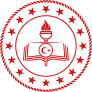 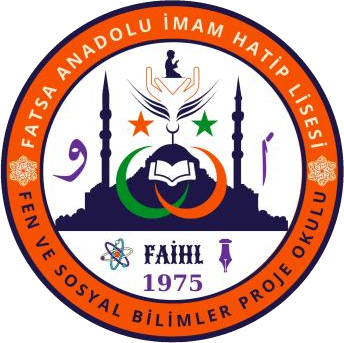 2023-2024EĞİTİM-ÖĞRETİM YILIÇAMAŞTÜRK TELEKOM  ÇOK PROĞRAMLI ANADOLU LİSESİDEVLET PARASIZ YATILI PANSİYONU KAYIT KILAVUZU İletişim Bilgileri:Web Adresi: http://camasttcpal.meb.k12.trTel: 0452481243ÇAMAŞ TÜRK TELEKOM  ÇOK PROGRAMLI ANADOLU  LİSESİ MÜDÜRLÜĞÜNE      ÇAMAŞ  Velisi bulunduğum okulunuz ………….……. sınıfı öğrencilerinden	nolu……………………………………… 'ın okulunuz pansiyonundan PARASIZ/ PARALI yatılı olarak yararlanmasını istiyorum. Başvuru için gerekli bütün belgeler EK’te sunulmuştur.Gereğini arz ederim.İmzası…  / … / 2023Velinin Adı Soyadı..………………………….ADRES :……………………………………………………..…………………………………………………….. Telefon No:………..………….……….…………...EKLER:Aile Durum Belgesi (EK-1)Gelir durumunu gösterir resmi belge (Serbest meslek sahipleri Ticari Gelir Bildirim Belgesi de ekleyeceklerdir.)Eş durum belgesi (Emekli ise banka dekontu; çalışmıyorsa SSK, Em. Sand. BAĞKUR’la ilişiği olmadığına dair belgeler)Bakmakla yükümlü olduğu aile nüfus kayıt örneğinde bulunmayan kişiler varsa bununla ilgili mahkeme kararı veya Tedavi Yardım BeyannamesiAile Nüfus Kayıt Örneği (Öğrenci adına düzenlenmiş- e-Devlet üzerinden alınacak)Nüfus Yerleşim BelgesiSağlık Raporu (Pansiyonda kalmasında sakınca olmadığına dair)	Sınavın yapıldığı ders yılında ‘Okul Değiştirme’ veya daha ağır bir ceza almadığını gösteren belge,Nüfus Cüzdanı Fotokopisi (öğrenci)2 adet yeni çekilmiş vesikalık fotoğraf (öğrenci)Matbu dilekçe ve formlar (Okuldan verilecek)Ailenin Maddi Durumunu Gösterir Beyanname ( EK-1 )(a) Gelir durumunu gösterir resmi belge ( Serbest meslek sahipleri Ticari Gelir Bildirim Belgesi de ekleyeceklerdir. )Eş durum belgesi (Emekli ise banka dekontu, çalışmıyorsa SSK, Emekli Sandığı BAĞKUR’la ilişiği olmadığına dair belgeler)Bakmakla yükümlü olduğu aile nüfus kayıt örneğinde bulunmayan kişiler varsa bununla ilgili mahkeme kararı veya Tedavi Yardım Beyannamesiİşçi, memur veya emekli iseniz Maaş Belgesi.(Aylar itibariyle 2022 yılına ait 12 aylık toplam gelirini gösteren belge, Serbest meslek çalışanı iseniz vergi levhanız veya SGK İle ilgili sigorta durum belgeniz.)Sağlık Raporu. ("Öğrencinin Yatılı pansiyonda kalmasında sakınca yoktur ." ibaresi mutlaka yazılacak.)Aile Nüfus Kayıt Örneği (Nüfus Müdürlüğünden, Öğrenci adına alınmış olacak)Nüfus Yerleşim Belgesi (Nüfus Müdürlüğünden)Nüfus Cüzdanı FotokopisiVesikalık 2 Adet FotoğrafSınavın yapıldığı ders yılında Okul Değiştirme veya daha ağır bir ceza almadığını gösteren belge, (Öğrencinin mezun olduğu okuldan alınacak.)Öğrenci, mezun olduğu okulda parasız yatılı veya burslu ise durumunu gösterir belge (Öğrencinin mezun olduğu okuldan alınacak.)Öğretmen çocuğu kontenjanından kayıt yaptıracaklar için il/ilçe MEM’lerden alınacak görev yaptığı yerde çocuğunun okuyacağı düzeyde(tür/sınıf/puan) okul olmadığına dair belge. (Ayrıca EK-1 istenmez)Öğrenci Sözleşmesi (Sözleşmedeki ilgili yerler öğrenci ve veli tarafından doldurulacak)13. Veli Sözleşmesi (Sözleşmedeki ilgili yerler veli tarafından doldurulacak)Evci İzin Muvafakat Belgesi-1 (Belgedeki ilgili yerler veli tarafından doldurulacak)Evci İzin Muvafakat Belgesi-2 ( Belgedeki ilgili yerler veli tarafından doldurulacak)Çarşı İzin Muvafakat Belgesi (Belgedeki ilgili yerler veli tarafından doldurulacak)Öğrenci Bilgi Formu (Belgedeki ilgili yerler veli ve öğrenci tarafından doldurulacak)01 Ocak 2022 ile 31 Aralık 2022 tarihleri arasında bağlı olduğunuz MALİYEDEN ALINACAK bir yıllık gelirinizi gösterir belge.(Anne-Baba çalışıyorsa her ikisi için ayrı olacaktır)(**) Onay kısmı; Ayrıca EK-1 belgesinin onay bölümü kurum müdürü tarafından tasdik edilecektir.01 Ocak 2022 ile 31 Aralık 2022 tarihleri arasında bağlı olduğunuz MUHASEBE bürosunca onaylanarak alınacak bir yıllık gelirinizi gösterir belge.(Anne-Baba çalışıyorsa her ikisi için ayrı ayrı olacaktır.)(**) Onay kısmı; Ayrıca Ek-1 belgesinin onay bölümü kurum müdürü tarafından tasdik edilecektir.) (Özel sektörde işçi ise bağlı olduğu muhasebeden onay alınacaktır.)01 Ocak 2022 ile 31 Aralık 2022 tarihleri arasında MAAŞ ALDIĞINIZ BANKADAN aylar itibariyle maaş dökümünüzü gösterir belge.(Anne-Baba emekliyse her ikisi için ayrı ayrı olacaktır.)(**) Onay kısmı; Ayrıca Ek-1 belgesinin onay bölümü ilgili kişi kurum ve kuruluşlarca onaylanacaktırSosyal güvenlik kurumuna kayıtlı olmayıp maaş almadığına dair belge (Anne ve baba için ayrı yapılacak)Serbest meslek sahibi ise; vergi dairesinin adı, adresi ve hesap numarası belirtilen, basit ya da gerçek usulde vergiye bağlı olan mükelleflerin bir önceki yıla ait (2022 yılı) gelir vergisimatrahını) gösteren belge. (Anne-Baba esnafsa her ikisi için ayrı ayrı olacaktır.)(**) Onay kısmı; Ayrıca Ek-1 belgesinin onay bölümü vergi dairesi, muhasebe birimi veya ilgili kişi kurum ve kuruluşlarca onaylanacaktırSosyal güvenlik kurumuna kayıtlı olmayıp maaş almadığına dair belge (Anne ve baba için ayrı yapılacak;)Tarım Müdürlüğü tarafından ailenin bir yıllık gelir durumunu gösterir belge (2022 Yılı)Örnek-1: Kişinin üzerine kayıtlı 10 dönüm arazide üzüm bağı bulunmakta olup 2022 yılı yıllık gelir toplamı	TL dir. Gösterir resmi yazıÖrnek-2: Kişi damızlık havyan yetiştiriciliği yapmakta olup 10 adet inekten yıllık gelir toplamı	TL dir. Gösterir resmi yazı.(**) Onay kısmı; Ayrıca Ek-1 belgesinin onay bölümü vergi dairesi, muhasebe birimi veya ilgili kişi kurum ve kuruluşlarca onaylanacaktır.(Anne-Baba çiftçiyse her ikisi için ayrı ayrı olacaktır.)Anne ve baba için ayrı yapılacak;Sosyal güvenlik kurumuna kayıtlı olmayıp maaş almadığına dair belgeMaliye ye gidilip: Vergi mükellefi olmadığınıza dair belge alınacakTarım Müdürlüğü ne gidilip: Üzerine kayıtlı herhangi bir arazi bulunmamaktadır.Yukarıdaki ibareleri taşıyan yazılar alındıktan sonra aşağıdaki şekilde muhtara gidilip Ek- 1Belgesi tasdik edilecektir.(**) Onay kısmı; Ayrıca Ek-1 belgesinin onay bölümü vergi dairesi, muhasebe birimi veya ilgili kişi kurum ve kuruluşlarca onaylanacaktırNot: ( Yıllık gelir toplamının fert başına düşen sınır miktarı 2022 yılı için 46.000,00 TL (Kırkaltı Bin TL’dir.)EK–1AİLESİNİN MADDİ DURUMUNU GÖSTERİR BEYANNAMEAile maddi durumumum yukarıda belirttiğim şekilde olduğunu beyan eder, velisi bulunduğum Çamaş Türk Telekom ÇPAL......... sınıfı öğrencilerinden ...................................................... oğlu.	nolu..................................................’ın 2023-2024 eğitim-öğretim yılı parasız yatılılığa kabulünü arz ederim.…. /… / 2023…………………… Velinin Adı SoyadıÖğrencininAdı ve Soyadı :………………………………….Adres	:………………………………….…………………………………..EKLER:Yetkili kişi, kurum veya kuruluşlardan alınan geçen yıla ait gelir durumunu gösteren belge.Aile üyelerinin Türkiye Cumhuriyeti kimlik numarası beyanı.Velinin ve varsa eşinin bakmakla yükümlü olduğu anne ve babası ile ilgili tedavi yardımı beyannamesi, varsa bakmakla yükümlü olduğu diğer şahıslarla ilgili mahkeme kararı örneği.4- Velinin yararlanacağı kontenjan ile ilgili belge.EVCİ İZİN MUVAFAKAT BELGESİ - 1ÇAMAŞ TÜRK TELEKOM  ÇOK PROGRAMLI ANADOLU  LİSESİ MÜDÜRLÜĞÜNE      ÇAMAŞ  Velisi bulunduğum okulunuz …………….. sınıfı	nolu yatılı öğrencisi……………………………………….. ‘nin okulun öğrenime açık olduğu süre içindeki hafta sonu ve resmi tatil izinlerini aşağıda belirttiğim adreste geçirmesini istiyorum.Gereğini arz ederim.İmzası… / … / 2023Velinin Adı Soyadı…………………………..İzin Kullanacağı Süreler:Her Hafta	( )İki Haftada Bir	( )Ayda Bir	( )Evci Çıkmasını istemiyorum ( )5. Diğer ( ) ………………………………………………………….…………………..………NOT:Öğrencilerin hafta sonu ve resmi tatillerdeki sorumluluğu veliye aittir.Evci çıkışları idarenin bilgisi dâhilinde PANSİYON EVCİ DEFTERİ doldurularak yapılacaktır.Evci çıkışları Cuma günü bayrak töreninden sonra başlayıp, pazartesi bayrak töreninde bulunmak kaydıyla dönüş yapılabilecektir.Evci izni dışında izin almak isteyen veliler mazeretlerini belirten dilekçeyi bizzat okulmüdürlüğüne onaylatmalı veya EVCİ İZİN MUVAFAKAT BELGESİ-2’de belirtmiş oldukları telefon numaralarından bizzat aramalıdırlar.Herhangi bir nedenle zamanında okula gelemeyen öğrenci için durumu velisi Nöbetçi belletmen öğretmene iletecek ve ertesi gün yazılı olarak mazeretini belgeleyerek okul idaresine ulaştıracaktır.EVCİ İZİN MUVAFAKAT BELGESİ - 2 ÇAMAŞ TÜRK TELEKOM  ÇOK PROGRAMLI ANADOLU  LİSESİ MÜDÜRLÜĞÜNE      ÇAMAŞ  Velisi bulunduğum okulunuz ….…. sınıfı …..……..…….. nolu yatılı öğrencisi………………………………………….‘nin pansiyonda kalacağı süre boyunca okulun öğrenime açık olduğu süre içindeki hafta sonu ve resmi tatil izinlerini aşağıda belirttiğim telefon numaralarından aradığım takdirde, Evci İzin Muvafakat Belgesi-1’de belirttiğim izin kullanacağı süreler dışında (acil durum vs.) yine Evci İzin Muvafakat Belgesi-1’de belirttiğim adreste tatilini geçirmesini istiyorum. Bu konuda doğacak her türlü sorumluluğu kabul ve taahhüt ediyorum.Gereğini arz ederim.İmzası… / … / 2023Velinin Adı Soyadı………………………İzin Almak İçin Belirtilen Veli Telefon NumaralarıTelefonun Kime Ait Olduğu:	veTelefon:………………….………….Telefonun Kime Ait Olduğu:	veTelefon:………………….………….ÇARŞI İZİN MUVAFAKAT BELGESİÇAMAŞ TÜRK TELEKOM  ÇOK PROGRAMLI ANADOLU  LİSESİ MÜDÜRLÜĞÜNE      ÇAMAŞ  Okulunuz pansiyonuna kayıt hakkı kazanan…	’ınvelisiyim. Çamaş Türk Telekom ÇPAL Pansiyonunda kaldığı süresinde, hafta içi ve hafta sonu okul idaresinin uygun göreceği saatlerde çarşı iznine ve dışarı çıkmasına müsaade ediyor ve  zamanında okulda bulunmasını sağlamayı, doğacak her türlü idari ve hukuki sorumluluğu yerine getireceğimi taahhüt ediyorum.Gereğini arz ederim                                                                                                                                                İmzası… / … / 2023Velinin Adı Soyadı    …………………UYGUNDUR… / … / 2023…………………………..Okul MüdürüVELİ SÖZLEŞMESİVelisi bulunduğum …….. sınıfı, …..….. nolu …………………………… nın okulunuz pansiyonunda parasız / paralı yatılı olarak kalmaktadır. Aşağıdaki yazılı maddeleri kabul ediyorum.Öğrencimin, MEB tarafından kabul edilen ve kabul edilecek pansiyon yönetmeliklerine ve bu yönetmeliklere uygun yapılan her türlü uygulamaya uymasını sağlayacağım.Veli toplantılarında çoğunlukla alınan her tür karara, pansiyon iç yönergesindeki kararlara katılacağım.Kurum eşyalarına, arkadaşlarının eşyalarına verdiği her tür zararı, itiraz etmeksizin ödeyeceğim.Verdiğim adres veya telefonda meydana gelecek değişiklikleri mümkünse aynı gün, değilse ertesi okul ve yurt idaresine bildireceğim.Pansiyon idaresi tarafından öğrenci aracılığı ile resmi yazı ile sabit telefonla, cep telefonuyla veya cep telefonu mesajı ile çağrıldığımda en kısa zamanda geleceğim.Bakanlıkça ve Pansiyon iç yönergesince yasaklanan nitelikli cep telefonunu, maddi değeri yüksek eşyayı, öğrenci harçlığı limitinin üstünde parayı, reçeteli veya reçetesiz ilaçları, vb. malzemeyi öğrencimin üzerinde ve yanında bulundurmaması gerektiğini biliyorum.Pansiyonun ziyaret saatleri dışında önemli bir durum olmadıkça ziyaret için öğrenciyi çağırmayacağım, etüt saatlerinde öğrencime telefon açmayacağım. Etüt saatlerinde cep telefonunun açık olmasının yasak olduğunu biliyorum. Öğrencimin uymasını sağlayacağım.Öğrencimin rahatsızlanıp hastaneye gönderilmesi durumunda, saatine bakmaksızın ilgileneceğim.Öğrencimin hafta sonu izinlerini ilişikteki formda verdiğim adreste geçirmesini, verdiğim adreste herhangi bir sorun olursa yasal sonuçlarını, öğrencimin idareden gizli başka bir adreste kalması halinde meydana gelecek kanuni sorumlulukları kabul ediyorum.Öğrencimin pansiyonda kalırken yemekhane, yatakhane, etüt salonları ve okulda nöbetçilik yapacağını biliyorum, nöbetlerin tutulmamasının disiplin suçu olduğunu biliyor ve kabul ediyorum.Öğrencimdeki bütün rahatsızlıkları doğru ve açık bir şekilde pansiyon idaresine bildireceğim. Önceden var olan ve beyan etmediğim ancak daha sonra ortaya çıkan rahatsızlık neticesinde öğrencimin pansiyonda kalması sakıncalı olursa öğrencimi pansiyondan alacağımı, yasal sonuçlarına katlanacağımı biliyor ve kabul ediyorum.(Paralı kalanlar için) Pansiyon taksitlerinin yılda bir peşin, üç taksit halinde ve Eylül, Kasım, , Mart aylarında ayın onuna kadar ödenmesi gerektiğini, belirtilen tarihlerde ödemediğim takdirde öğrencimin pansiyondan kaydının silineceğini biliyorum ve kabul ediyorum.… /… /2023……………………… Velinin Adı ve SoyadıimzasıÖĞRENCİ SÖZLEŞMESİVelisi bulunduğum …….. sınıfı, …..…..nolu …………………………… nın okulunuz pansiyonunda parasız / paralı yatılı olarak kalmaktadır. Aşağıdaki yazılı maddeleri kabul ediyorum.MEB tarafından kabul edilen ve kabul edilecek pansiyon yönetmeliklerine ve bu yönetmeliklere uygun yapılan her türlü uygulamaya uyacağım. İlan tahtasını sık sık okuyacağım, ayrı bir uyarıya meydan vermeden ilanları kendim takip edeceğim.MEB ve Pansiyon İç yönergesine göre yasaklanan nitelikli cep telefonunu, maddi değeri yüksek eşyayı, öğrenci harçlığı limitinin üstünde parayı, reçeteli veya reçetesiz ilaçları vb. malzemeyi çantamda, valizimde, dolabımda bulundurmayacağım.Etüt saatlerinde cep telefonumun açık olmasının suç olduğunu, cep telefonumdaki mesajlardan sorumlu olduğumu, telefonumu başkalarına kullandırmayacağımı, cep telefonumun hat ve e-mail numarasını yurt idaresine vermem gerektiğini biliyorum.Kurumun, arkadaşlarımın eşyalarına verdiğim her tür zararı, itiraz etmeksizin ödeyeceğim.Verdiğim adres veya telefonda meydana gelecek değişiklikleri mümkünse aynı gün, değilse ertesi gün Okul ve Pansiyon idaresine bildireceğim.Pansiyon bahçesinin dışına dahi izinsiz çıkmayacağım. Her nereye gidersem gideyim kesinlikle izin alacağım. İzin almadan pansiyon bahçesinin dışına bile çıkmamın yasak olduğunu biliyorum.Hastalandığımda pansiyon idaresine haber vereceğim, doktorun verdiği ilaçları pansiyon idaresine teslim edeceğim.Evci izinlerimi formda belirttiğim adreste geçireceğim, velimin izni olmadan bir yere asla gitmeyeceğim. Çarşı izni için, dershane için pansiyon idaresine yaptığım beyanların sonucunu şimdiden kabul ediyorum.Pansiyon İdaresinin gerek gördüğü durum ve zamanlarda Yemekhane, yatakhane, etüt salonları ve okulda nöbetçilik yapacağımı, nöbetlerin tutulmamasının disiplin suçu olduğunu biliyor ve kabul ediyorum.Pansiyon İdaresinin Öğrenciye Karşı SorumluluklarıYukarıdaki maddeleri kabul eden ve uygulayan öğrencilerimize, yurtta kaldıkları süre içerisinde hiçbir ayrım yapılmadan “Türk Milli Eğitiminin Temel Amaçlarında belirtilen esaslar doğrultusunda; rahat, huzurlu, hijyenik bir ortamda eğitim ve öğretim hizmeti verilecektir.İmza… /… / 2023……………………… Öğrencinin Adı ve SoyadıÖğrenci Cep Tel: .......................Yukarıdaki yazılı taahhütnameyi okudum, oğlum adına kabul ve taahhüt ediyorum.Okudum	: Öğrenci VelisiTarih	: ….…. /	/2023Adı-Soyadı	: …………………..…………..Ev Adresi	: …………………..………………………………………………………………….Telefon No	: …………………..…………..İmza	: …………………..…………..	… / … / 2023………………………….Müdür YardımcısıPANSİYONA PARASIZ VE PARALI YERLEŞEN ÖĞRENCİNİN GETİRECEĞİ MALZEME VE EŞYA LİSTESİOkulumuz pansiyonuna yerleşme hakkı kazanan öğrenciler okulların açıldığı gün mutlaka öğrenci velisi ile pansiyona gelecek olup; yanlarında aşağıda yazılı olan malzeme ve eşyaları getireceklerdir.2023 - 2024 EĞİTİM-ÖĞRETİM YILIPARALI/PARASIZ PANSİYON KAYIT - KABUL İŞLEMLERİGEREKLİ BELGELERÖĞRENCİ AİLESİNİN MADDİ DURUMUNU GÖSTERİR BEYANNAMENİN( EK–1 BELGESİNİN ) DOLDURULMASIAMemur çocukları:Bİşçi çocukları:CEmekli çocukları:DEsnaf çocukları:EÇiftçi çocukları:FHerhangi bir işi yoksa:Velinin Adı SoyadıVelinin Öğrenciye Yakınlık DerecesiVelinin İşi ve İş YeriVelinin Yıllık Geliri(Serbest meslek sahibi ise; vergi dairesinin adı, adresi ve hesap numarası belirtilen, basit ya da gerçek usulde vergiye bağlı olan mükelleflerin bir önceki yıla ait gelir vergisi matrahını gösteren belge. Ücretli veya maaşlı çalıyor ise muhasebe birimi veya ilgili kişi, kurum ve kuruluşlardan alınacak aylar itibariyle bir önceki yıla ait on iki aylık toplam gelirini gösteren belge. Gelirinin on iki ayıbulmaması halinde son aylık geliri esas alınarak on iki ay üzerinden yıllık hesaplanacaktır.)Eşi Çalışıyor ise İşi ve Yıllık Geliri:(Vergi dairesi, muhasebe birimi veya ilgili kişi, kurum ve kuruluşlardan alınacak aylar itibariyle bir önceki yıla ait on iki aylık toplam gelirini gösteren belge. Gelirin on iki ayıbulmaması halinde son aylık geliri esas alınarak on iki ay üzerinden yıllık hesaplanacaktır.)Ailenin Diğer GelirleriAilenin Net Yıllık Gelir ToplamıAilenin net yıllık gelir toplamının fert başına düzel yıllık tutarı:(Ailenin net yıllık toplam geliri, ailedeki fert sayısınabölünerek hesaplanacaktır.)Velinin ve varsa eşinin bakmakla yükümlü olduğu fertlerin adı ve soyadı ile yakınlık derecesi:(Aile nüfus kayıt örneği, velinin ve varsa eşinin bakmakla yükümlü olduğu anne ve babası ile ilgili tedavi yardımı beyannamesi, varsa bakmakla yükümlü olduğu diğer şahıslarla ilgili mahkeme kararı örneği)Öğrencinin Evci Çıkabileceği 1. Adres;Yakınının:Adı ve Soyadı :………..…………………...…..Yakınlık Derecesi: ……..……….………..……Ev Adresi : …………………..…..……………..…………………..……………………....……. Telefon : …………………..…………….…….Öğrencinin Evci Çıkabileceği 2. Adres;Yakınının:Adı ve Soyadı: ……..…………………..Yakınlık Derecesi: ……….……..………Ev Adresi : …………..…...………..…....……………….…..…………………… Telefon : …………………..………...VelisininAdı ve Soyadı:……………………………….Yakınlık derecesi:……………………………….Ev Adresi:………………………………………………………………………….Ev Telefonu:……………………………….İş Adresi:……………………………….İş Telefonu:……………………………….ÇAMAŞ  TÜRK TELEKOM ÇPALÇAMAŞ  TÜRK TELEKOM ÇPALÇAMAŞ  TÜRK TELEKOM ÇPALÇAMAŞ  TÜRK TELEKOM ÇPALÇAMAŞ  TÜRK TELEKOM ÇPALÇAMAŞ  TÜRK TELEKOM ÇPALÇAMAŞ  TÜRK TELEKOM ÇPALÖĞRENCİ PANSİYONU ÖĞRENCİ BİLGİ FORMUÖĞRENCİ PANSİYONU ÖĞRENCİ BİLGİ FORMUÖĞRENCİ PANSİYONU ÖĞRENCİ BİLGİ FORMUÖĞRENCİ PANSİYONU ÖĞRENCİ BİLGİ FORMUÖĞRENCİ PANSİYONU ÖĞRENCİ BİLGİ FORMUÖĞRENCİ PANSİYONU ÖĞRENCİ BİLGİ FORMUÖĞRENCİ PANSİYONU ÖĞRENCİ BİLGİ FORMUT.C. kimlik No:FotoğrafFotoğrafAdı ve soyadıFotoğrafFotoğrafDoğum tarihi ve YeriFotoğrafFotoğrafBaba adı:Anne adı:Anne adı:Ev adresiEv Telefon No:Veli Cep :Ev Tel:Ev Tel:BABAYA AİT BİLGİLERBABAYA AİT BİLGİLERBABAYA AİT BİLGİLERBABAYA AİT BİLGİLERBABAYA AİT BİLGİLERBABAYA AİT BİLGİLERBABAYA AİT BİLGİLERBabanın Yaşı:Babanın Yaşı:BabaBabaSağ ( ) Ölü ( ) - Öz ( ) Üvey ( )Sağ ( ) Ölü ( ) - Öz ( ) Üvey ( )Sağ ( ) Ölü ( ) - Öz ( ) Üvey ( )Sağ ( ) Ölü ( ) - Öz ( ) Üvey ( )Sağ ( ) Ölü ( ) - Öz ( ) Üvey ( )Babanın MesleğiBabanın MesleğiBabanın Öğrenim durumuBabanın Öğrenim durumuANNEYE AİT BİLGİLERANNEYE AİT BİLGİLERANNEYE AİT BİLGİLERANNEYE AİT BİLGİLERANNEYE AİT BİLGİLERANNEYE AİT BİLGİLERANNEYE AİT BİLGİLERAnnenin YaşıAnnenin YaşıAnneAnneSağ ( ) Ölü ( ) - Öz ( ) Üvey ( )Sağ ( ) Ölü ( ) - Öz ( ) Üvey ( )Sağ ( ) Ölü ( ) - Öz ( ) Üvey ( )Sağ ( ) Ölü ( ) - Öz ( ) Üvey ( )Sağ ( ) Ölü ( ) - Öz ( ) Üvey ( )Annenin MesleğiAnnenin MesleğiAnnenin Öğrenim durumuAnnenin Öğrenim durumuAnne-baba beraber mi ayrı mı?Anne-baba beraber mi ayrı mı?KARDEŞLERE AİT BİLGİLERKARDEŞLERE AİT BİLGİLERKARDEŞLERE AİT BİLGİLERKARDEŞLERE AİT BİLGİLERKARDEŞLERE AİT BİLGİLERKARDEŞLERE AİT BİLGİLERKARDEŞLERE AİT BİLGİLERKaç kardeşsiniz?Kaç kardeşsiniz?Ailenizin kaçıncı çocuğusunuz?Ailenizin kaçıncı çocuğusunuz?EV DURUMUEV DURUMUEV DURUMUEV DURUMUEV DURUMUEV DURUMUEV DURUMUKendinizin mi, kira mı?Kendinizin mi, kira mı?Aynı evde kaç kişi oturuyor?Aynı evde kaç kişi oturuyor?KENDİ DURUMUNUZKENDİ DURUMUNUZKENDİ DURUMUNUZKENDİ DURUMUNUZKENDİ DURUMUNUZKENDİ DURUMUNUZKENDİ DURUMUNUZSağlık durumu nasıldır?Sağlık durumu nasıldır?Sağlık durumu nasıldır?İyi ( ) Orta ( ) Zayıf ( )İyi ( ) Orta ( ) Zayıf ( )İyi ( ) Orta ( ) Zayıf ( )İyi ( ) Orta ( ) Zayıf ( )Boy ve kilosuBoy ve kilosuBoy ve kilosuBoy ( ) Kilo ( )Boy ( ) Kilo ( )Boy ( ) Kilo ( )Boy ( ) Kilo ( )Geçirdiği hastalıklar ve ameliyat varsa neler?Geçirdiği hastalıklar ve ameliyat varsa neler?Geçirdiği hastalıklar ve ameliyat varsa neler?Geçirdiği kazalar varsa neler?Geçirdiği kazalar varsa neler?Geçirdiği kazalar varsa neler?Sürekli olarak kullandığı ilaç var mı?Sürekli olarak kullandığı ilaç var mı?Sürekli olarak kullandığı ilaç var mı?Evet ( ) Hayır ( )Evet ( ) Hayır ( )Evet ( ) Hayır ( )Evet ( ) Hayır ( )Görme durumu nasıldır?Görme durumu nasıldır?Görme durumu nasıldır?İyi ( ) Orta ( ) Zayıf ( )İyi ( ) Orta ( ) Zayıf ( )İyi ( ) Orta ( ) Zayıf ( )İyi ( ) Orta ( ) Zayıf ( )Gözlük kullanıyor mu? NumarasıGözlük kullanıyor mu? NumarasıGözlük kullanıyor mu? NumarasıEvet ( ) Numarası ( ) Hayır ( )Evet ( ) Numarası ( ) Hayır ( )Evet ( ) Numarası ( ) Hayır ( )Evet ( ) Numarası ( ) Hayır ( )İşitme durumu nasıldır?İşitme durumu nasıldır?İşitme durumu nasıldır?İyi ( ) Orta ( ) Zayıf ( )İyi ( ) Orta ( ) Zayıf ( )İyi ( ) Orta ( ) Zayıf ( )İyi ( ) Orta ( ) Zayıf ( )Herhangi bir özür veya sakatlığı var mı?Herhangi bir özür veya sakatlığı var mı?Herhangi bir özür veya sakatlığı var mı?Evet ( ) Hayır ( ) ………………..Evet ( ) Hayır ( ) ………………..Evet ( ) Hayır ( ) ………………..Evet ( ) Hayır ( ) ………………..FORMU DOLDURAN ÖĞRENCİNİNFORMU DOLDURAN ÖĞRENCİNİNFORMU DOLDURAN ÖĞRENCİNİNFORMU DOLDURAN ÖĞRENCİNİNFORMU DOLDURAN ÖĞRENCİNİNFORMU DOLDURAN ÖĞRENCİNİNFORMU DOLDURAN ÖĞRENCİNİNÖğrenci İmzasıÖğrenci İmzasıÖğrenci İmzasıÖğrenci İmzasıÖğrenci İmzasıÖğrenci İmzasıÖğrenci İmzası… /… / 2023… /… / 2023… /… / 2023… /… / 2023… /… / 2023… /… / 2023… /… / 2023S.NOMALZEMENİN / EŞYANIN CİNSİMİKTARI1EşofmanBir Adet2Gecelik Takımı (Pijama)Bir Adet3Çorap ve İç ÇamaşırıYeterli Miktar4Sakal-tıraş takımı (ihtiyacı olanlar için), Ayakkabı boyasıBirer Adet5Kirli Çamaşır Torbası (yeterli büyüklükte)1 Adet6Sivil Kıyafet ( okul saatleri dışında kullanılacak kadar)Yeterli Miktar7Elbise AskılığıEn az 5 adet8Diş Fırçası ve Diş Macunu,1 Adet9Terlik (pansiyon binası içinde kullanılacak )1 Adet10Yüz ve Banyo HavlusuBirer Adet11Elbise ve Ayakkabı Dolabı İçin Asma Kilit (orta boy)2 Adet12Şampuan ( banyo için )1 Adet